Our Mission – One Team, One Goal, High Levels of Learning for All!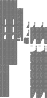 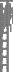 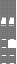 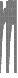 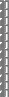 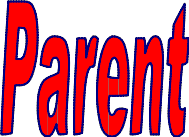 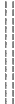 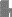 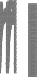 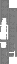 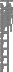 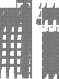 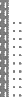 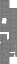 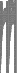 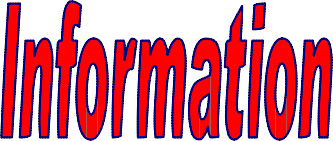 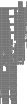 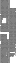 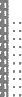 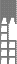 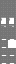 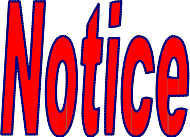 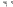 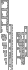 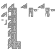 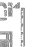 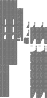 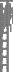 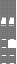 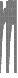 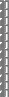 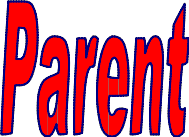 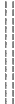 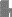 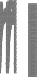 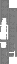 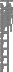 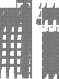 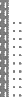 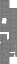 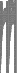 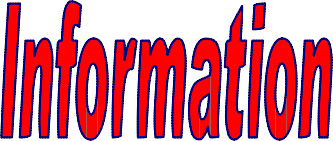 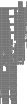 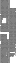 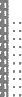 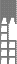 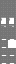 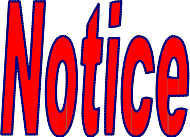 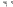 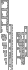 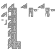 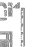 Mr. Bobby Cox, Director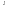 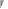 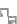 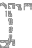 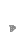 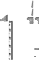 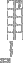 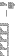 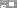 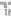 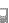 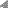 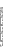 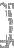 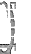 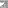 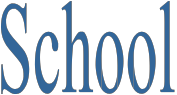 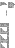 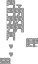 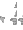 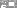 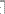 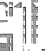 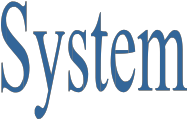 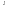 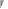 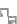 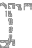 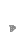 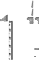 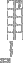 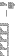 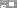 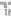 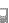 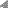 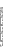 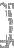 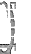 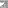 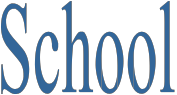 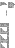 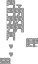 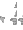 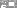 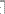 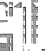 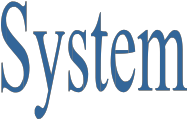 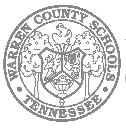 Warren County SchoolsAdministrative Offices2548 Morrison StreetMcMinnville, TN 37110931-668-4022www.warrenschools.comParents play a vital role in this mission. The Board encourages the involvement of parents (Policy IFCE) and wants to keep them informed of their rights.• Warren County School System does not discriminate on the basis of race, sex, color, religion, national origin, age, or handicap in the provision of educational opportunities, activities, or other administered programs. Any individual that has a complaint regarding discrimination or harassment should contact Equity & Legal Compliance Coordinator, Robin Phillips, 2548 Morrison Street, McMinnville, TN 37110 or 931-668-4022.• Parents have the right to request information about the qualifications of their child’s teacher(s) or paraprofessionals.Teaching certifications can be found by accessing the Tennessee Department of Education, Teacher Licensing Web Site (www.tn.gov/education/section/licensing) or contacting the system’s Human Resources Director, Roy Pierce 931-668-4022 ext. 226.• Parents must receive notification if their child is being taught in a core curriculum subject for 4 or more consecutive weeks by a teacher who is not highly qualified.• Parents will have access to system/school report cards when released by the State Department of Education and available (usually in late Fall of each year) through their web-site (www.tn.gov/education/topic/report-card), at the school and/or district office.• Parents will be informed if their child is enrolled in a school identified as Focus or Priority. The Warren County School System will furnish an explanation of what this means, academic comparisons with district and state, steps being taken to improve achievement, parent involvement, etc.• Parents must receive annual academic results (mid-term reporting periods, end of reporting periods, TN READY Achievement results, End-of- Course Exams) in a timely manner as required by local Board policy and the Tennessee Department of Education.• Parents of a student identified as limited English proficient (ELL — English Language Learner) must be notified in a timely manner of their child’s participation in an ESL Program, details of the program, rights to waive participation, and specific information on the child’s level of English proficiency.• A parental involvement policy is available in the school’s handbook or in individual school’s offices.Title I Schools: A written parental involvement policy will be developed jointly with and distributed to parents of children participating in Title I Programs. This includes an annual meeting for parents to inform them of their school’s participation in programs (ex. Title I) funded under the ESEA/ESSA.• Schools and parents must be notified of school wide program authority under which schools can consolidate funds from federal, state, and local sources to upgrade the educational program of the entire school (qualification:40% of students must be from verified low income families).• Parents can visit the state’s web site (www.tn.gov/education) or system’s website (www.warrenschools.com) to access a description of the curriculum standards, assessment, and proficiency levels for students. • Parents have access to district and school information and reports through the media (local newspaper and radio), and the System/School Report Cards available on the State website or at the system’s administrative offices.•   The McKinney-Vento Homeless Assistance Act ensures educational rights and protections for children and youth experiencing homelessness. For more information, contact the school system’s homeless liaison, Vickie Dodd, at 668-4022, ext.244 or the State Coordinator for the Education of Homeless Children at 615-770-1793.•   Federal law provides any student who attends a persistently dangerous school, or any student who has been the victim of a violent crime while at school, the opportunity to attend a safe school. The appropriate paper work and procedure is on file in your principal’s office.•  PPRA (Protection of Pupil Rights) Amendment affords parents and students who are 18 or emancipated minors certain rights concerning our conduct of surveys, collection, and use of information for marketing purposes, andcertain physical exams. More information is available in the school or district office.• The School Board Policy relating to student privacy and parental access to information is available in the School Board Policy Manual located at each school and the District Office. Notification of Rights and Release or Directory information under FERPA, Family Education Rights and Policy Act, are also available through media announcements. This Federal law affords parents and students; (over 18 years of age) certain rights with respect to educational records. Parents will be notified of any change in Board policy. (More information on FERPA is available in school handbooks or at the District Administrative Office.)• Students and parents; are encouraged to participate in safe and drug-free school programs to prevent student violence and drug use. Parents, however, may request in writing that their children not participate in such activities.• School health requirements, policies, and procedures (ex: immunizations, medication at school, etc.) are available from the WCSS Health Services Office (668-5111), principal, or school nurse.• Parent/Student Rights in Identification, Evaluation, and Placement -A complete description of the rights granted by federal law to students with disabilities is available by contacting the Special Education Department of the Warren County School System. The intent of this law is to keep parents fully informed concerning decisions about their child and to inform them of rightsif they disagree with any of those decisions.•   LEAs receiving assistance under Federal law can provide to military recruiters, upon request, with 3 directory information categories – names, addresses, and telephone listings – unless parents have advised the LEA that they do not want their student’s information disclosed without their prior written consent.• CHILD FIND REQUIREMENT UNDER IDEA—Warren County Schools has the responsibility to locate, identify, and evaluate all children ages 3 to 22 years suspected of having a disability. Any questions or concerns may be directed to the Special Education Director, Candice Willmore, at 668-1728.Parents should read other valuable notices and information found in their child’s school handbooks rules, policies, health related information, attendance, etc.Tennessee Department of Education Contact InformationAnswers to many questions and much helpful information may be obtained from the State Department ofEducation by calling 1-615-741-5158 or visiting www.tn.gov/educationLegal Services Division, Division of Special Education, Tennessee Department of Education, 710 James Robertson Parkway, Andrew Johnson Tower, 5th Floor, Nashville, TN 37243-0380, Phone:1-888-212-3162 www.tn.gov/education/specedThe ARC of Tennessee is on the Internet at http://www.thearctn.org/Support and Training for Exceptional Parents (STEP) is on the Internet at  http://www.tnstep.org. Middle Tennessee: (615) 463-2310, Joey Ellis, Coordinator.Tennessee Voices for Children is on the Internet at http://www.tnvoices.org06/04